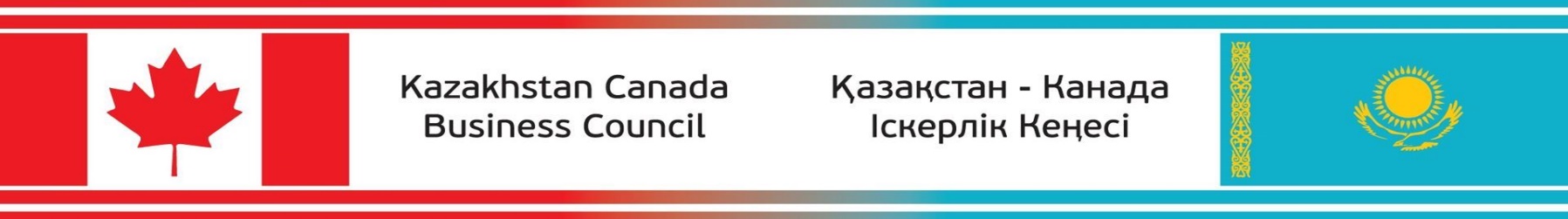 5TH ANNIVERSARY PLENARY MEETING OFKAZAKHSTAN-CANADA BUSINESS COUNCIL November 25, 2022 Astana, Kazakhstan, Rixos President Astana, Kunayev Street 7PRELIMINARY PROGRAM SCHEDULEFRIDAY, NOVEMBER 258:30 am – 9:00 amCoffee-break (light breakfast)«Zheruik» Conference room  Rixos President Astana, Kunayev Street 79:00 am – 9:30 amOpening the Plenary Session of Kazakhstan Canada Business Council:Keynote Address by Deputy Prime Minister, Minister of Foreign Affairs of Kazakhstan Mr. Mukhtar TleuberdiKeynote Address by Senior Canadian Government Official Remarks by Co-Chairs of the KCBC: Mr. Yerzhan Mukanov, CEO «Kazatomprom»Mr. Tim Gitzel, President and CEO of Cameco Corporation«Zheruik» Conference room  Rixos President Astana, Kunayev Street 79:30 am – 9:50 amReport of the Working Group meetings:Remarks by Dosbolat Sarymsakov \ Zhandos Temirgali (TBD)Remarks by the Representative of CECC (Norman Storm)«Zheruik» Conference room  Rixos President Astana, Kunayev Street 79:50 am – 10:20 amEnergy\mining sector:Remarks from Ministries of Energy/Ecology and Natural Resources  Canadian speaker (among confirmed participants)Q&A10:20 аm – 10:50 аmAerophysics & aviation sectorKZ speaker (TBD) Canadian speaker(among confirmed participants)Q&A10:50  am – 11:20 amAgricultural sector:Remarks from Ministry of Agriculture•	Canadian speaker11:20 am – 11:50 amEducation sector:Remarks from Ministry of Science and Higher Education \ Bolashak program Canadian speaker (among confirmed participants)Q&A11:50 am – 12:10 pmConclusion, review of goals and Next Steps:Ambassadors from both sides Representative of CECCRepresentative of KazakhInvest 12:10 pm – 12:40 pmNetworking Coffee-break12:40 – 16:00Bilateral meetings with Government, Financial institutions and business (according to the individual schedule) location ??To be announced additionally17:00 – 20:00 Reception on behalf of KazatompromUpon invitationAl-Farabi restaurant, Rixos President Astana, Kunayev Street 7